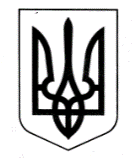 УКРАЇНАЧОРНОМОРСЬКА МІСЬКА РАДАОдеського району Одеської областіРІШЕННЯ22.12.2023                                                                  № 507-VIIIПро внесення змін до Міської цільової програми сприяння діяльності об’єднань співвласників багатоквартирних будинків, житлово-будівельних кооперативів у  багатоквартирних будинках на території Чорноморської міської територіальної громади  на 2023-2025 роки, затвердженої рішенням Чорноморської міської ради Одеського району Одеської області від 31.01.2023 № 295 – VIII (зі змінами)	З метою оперативного виконання робіт з  ліквідації наслідків надзвичайної ситуації природного та воєнного характеру, аварійної ситуації, яка привела до пошкодження житлового фонду ОСББ (ЖБК), забезпечення ефективного використання бюджетних коштів та реалізації виконання заходів Міської цільової програми сприяння діяльності об’єднань співвласників багатоквартирних будинків, житлово-будівельних кооперативів у  багатоквартирних будинках на території Чорноморської міської територіальної громади  на 2023-2025 роки, відповідно до Законів України «Про об’єднання співвласників багатоквартирного будинку», «Про особливості здійснення права власності у багатоквартирному будинку», враховуючи рекомендації постійної комісії з фінансово-економічних питань, бюджету, інвестицій та комунальної власності,  керуючись ст. 26 Закону України «Про місцеве самоврядування в Україні», Чорноморська міська рада Одеського району Одеської області вирішила:Внести зміни до Міської цільової програми сприяння діяльності об’єднань співвласників багатоквартирних будинків, житлово-будівельних кооперативів у  багатоквартирних будинках на території Чорноморської міської територіальної громади  на 2023-2025 роки, затвердженої рішенням Чорноморської міської ради Одеського району Одеської області від 31.01.2023 № 295 – VIII (далі - Програма), а саме: Викласти пункти 4, 5 та підпункт 4.1 Паспорту Програми в новій редакції: 1.2. Викласти розділ IV Програми в новій редакції згідно з додатком до даного рішення (додається). 1.3.  У додатку 4 до Програми (Перелік заходів і завдань) позицію «Виконавці» доповнити наступними словами: об’єднання співвласників багатоквартирних будинків, управляючі компанії (управителі), житлово-будівельні кооперативи, що розташовані на території Чорноморської міської територіальної громади.2. Контроль за виконанням даного рішення покласти на постійну комісію з фінансово-економічних питань, бюджету, інвестицій та комунальної власності,  заступника міського голови Руслана Саїнчука.        Міський голова	Василь ГУЛЯЄВ4.Відповідальні виконавці ПрограмиКомунальне підприємство «Міське управління житлово-комунального господарства» Чорноморської міської ради Одеського району Одеської області;об’єднання співвласників багатоквартирних будинків, управляючі компанії (управителі), житлово-будівельні кооперативи, що розташовані на території Чорноморської міської територіальної громади4.1Головний розпорядник бюджетних коштівВідділ комунального господарства та благоустроюЧорноморської міської ради Одеського району Одеської області5.Учасники ПрограмиОб’єднання співвласників багатоквартирних будинків, управляючі компанії (управителі), житлово-будівельні кооперативи, що розташовані на території Чорноморської міської територіальної громади